Vijeće Europe HELP online tečaj Uvod u Europsku konvenciju o ljudskim pravima i Europski sud za ljudska prava Konvencija za zaštitu ljudskih prava i temeljnih sloboda  (“EKLJP”) je najvažniji instrument Vijeća Europe. To je bio prvi instrument koji je dao snagu određenim pravima navedenim u Općoj  deklaraciji o ljudskim pravima i učinio ih obvezujućim. Svih 47 članica Vijeća Europe ratificirale su je i ugradile u svoje pravne sustave.EKLJP, kao što je tumači Europski sud za ljudska prava (“ESLJP”), je znatno pridonijela oblikovanju specifičnog pravnog identiteta diljem Europe i promicanju načela koja su sastavni dio demokracije i vladavine prava. EKLJP ne štiti samo niz temeljnih građanskih i političkih prava. Ona također utječe na sve grane domaćeg, i javnog i privatnog, prava. To je tekst od temeljnog značaja za sve pravnike praktičare: suce, državne odvjetnike, odvjetnike, policijske službenike i druge dionike. Osnovna odgovornost za primjenu EKLJP je na nacionalnim tijelima.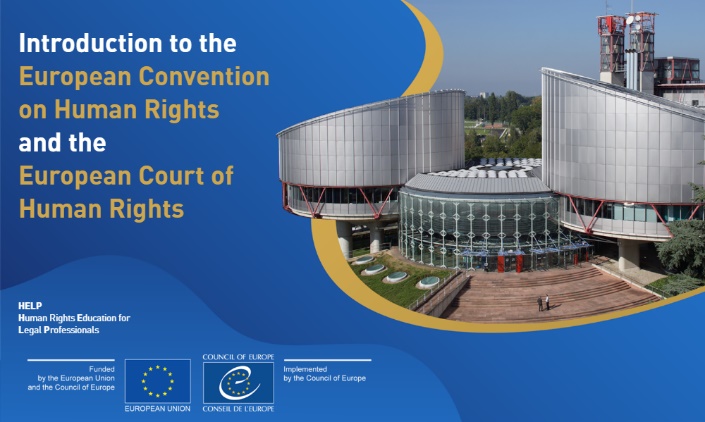 U novom zasebnom modulu razvijenom 2019., tečaj također objašnjava izvršenje presuda ESLJP i  uvjete postizanja prijateljskog rješenja.  Ovaj modul može se završiti zasebno ili zajedno s druga dva modula. Znanje i vještine stečene kroz ovaj tečaj pomoći će korisnicima u daljnjem istraživanju sudske prakse ESLJP u posebnim tematskim područjima, obuhvaćene tematskim HELP tečajevima Vijeća Europe.Teme su razvijene na praktičan način, koristeći prezentacije, interaktivne zaslone i provjere znanja.   Tečaj je inicijalno pripremljen 2016. godine. Nova inačica tečaja, koja uključuje modul o izvršenju presuda ESLJP, objavljena je na online platformi HELP Vijeća Europe 30. ožujka 2020. Ciljana publikaTečaj je prevenstveno namijenjen svim pravnicima stručnjacima (sucima, državnim odvjetnicima, odvjetnicima i sudskom osoblju), kao i stručnjacima u pravosuđu u širem smislu. Mogu ga također koristiti druge javne vlasti, uključujući institucije koje se bave ljudskim pravima, policija, osoblje koje radi u parlamentima, javna uprava itd.Tečaj može biti izvrstan izvor za sveučilišne studente ili organizacije civilnog društva, i općenito za svakoga tko želi biti upoznat sa sustavom zaštite ljudskih prava uspostavljenim Europskom konvencijom o ljudskim pravima. Pregled tečaja (3 samostalna modula)Uvodni modul:  poruka dobrodošlice; upute za kretanje unutar modula; autori tečaja;  ciljana publika tečajaModul 1: Uvod u Konvenciju za zaštitu ljudskih prava  Struktura EKLJPTumačenje EKLJPEKLJP u nacionalnom pravnom sustavuModul 2: Uvod u Europski sud za ljudska prava (ESLJP)Struktura ESLJPTijek postupka povodom zahtjeva pred ESLJP Modul 3: Izvršenje presuda ESLJPUvod u modulNadzor nad provedbom presuda ESLJP Izvršenje presuda ESLJPRazvoj tečajaTečaj je izradio HELP program Vijeća Europe, u bliskoj suradnji s Odjelom za izvršenje presuda ESLJP Vijeća Europe. Ova inačica tečaja je dijelom izrađena uz financijsku potporu Europske unije i Vijeća Europe kroz program “Jačanje učinkovitih pravnih sredstava za povrede ljudskih prava u Srbiji”, proveden kroz EU/VE “Horizontalni instrument za Zapadni Balkan i Tursku II”.  Pristup besplatnom online tečajuTečaj je javno dostupan na online HELP platformi http://help.elearning.ext.coe.int/. Kako biste pristupli tečaju, trebate otvoriti HELP korisnički račun, ako ga još nemate (2 minute). 